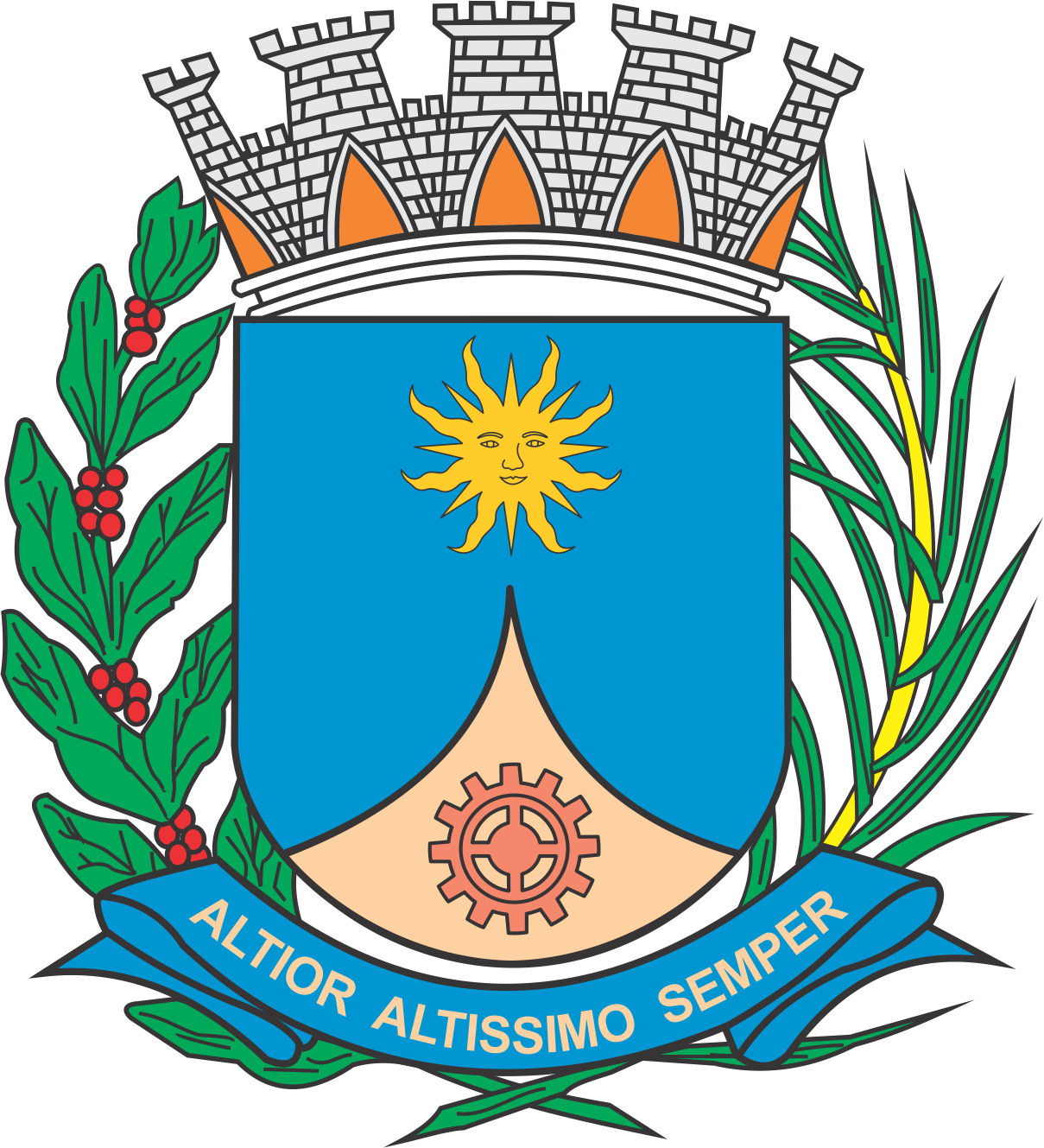 CÂMARA MUNICIPAL DE ARARAQUARAAUTÓGRAFO NÚMERO 203/2019PROJETO DE LEI NÚMERO 152/2019INICIATIVA: VEREADOR JOSÉ CARLOS PORSANIDenomina Avenida Waldemar Ligabô via pública do Município.		Art. 1º  Fica denominada Avenida Waldemar Ligabô a via pública da sede do Município conhecida como Avenida “L”, do loteamento denominado Residencial Monte Carlo, com início na Rua “D” e término na Rua “E”, no mesmo loteamento. 		Art. 2º  Esta lei entra em vigor na data de sua publicação.		CÂMARA MUNICIPAL DE ARARAQUARA, aos 26 (vinte e seis) dias do mês de junho do ano de 2019 (dois mil e dezenove).TENENTE SANTANAPresidente